Об утверждении Порядка проведения осмотра зданий, сооружений на предмет их технического состояния и надлежащего технического обслуживания в соответствии с требованиями технических регламентов, предъявляемых к конструктивным и другим характеристикам надежности и безопасности указанных объектов, требованиями проектной документации, выдачи рекомендаций о мерах по устранению выявленных нарушений в случаях, предусмотренных Градостроительным кодексом Российской Федерации и расположенных на территории Байгуловского сельского поселения Козловского  района Чувашской Республики.На основании пункта 7 части 1, пункта 8 части 3 статьи 8 и части 11 статьи 55.24 Градостроительного кодекса Российской Федерации, пункта 26 части 1 статьи 16 Федерального закона от 06 октября 2003 года № 131-ФЗ «Об общих принципах организации местного самоуправления в Российской Федерации», Устава  Байгуловского сельского поселения Козловского  района Чувашской Республики администрация  Байгуловского сельского поселения Козловского  района Чувашской Республики ПОСТАНОВЛЯЕТ:Утвердить порядок  проведения осмотра зданий, сооружений на предмет их технического состояния и надлежащего технического обслуживания в соответствии с требованиями технических регламентов, предъявляемых к конструктивным и другим характеристикам надежности и безопасности указанных объектов, требованиями проектной документации, выдачи рекомендаций о мерах по устранению выявленных нарушений в случаях, предусмотренных Градостроительным кодексом Российской Федерации и расположенных на территории Байгуловского сельского поселения Козловского  района Чувашской Республики (Приложение 1). Создать комиссию по осмотру зданий, сооружений в целях оценки их технического состояния и надлежащего технического обслуживания в соответствии с требованиями технических регламентов, предъявляемых к конструктивным и другим характеристикам надежности и безопасности указанных объектов, требованиями проектной документации, выдачи рекомендаций о мерах по устранению выявленных нарушений в случаях, предусмотренных Градостроительным кодексом Российской Федерации и расположенных на территории Байгуловского сельского поселения Козловского  района Чувашской Республики (Приложение 2) (далее - Комиссия).Настоящее постановление подлежит размещению на официальном сайте Байгуловского сельского поселения Козловского  района Чувашской Республики в информационно-телекоммуникационной сети "Интернет" и опубликованию в периодическом печатном издании "Козловский вестник".Данное постановление вступает в силу после официального опубликования.Контроль за исполнением настоящего постановления оставляю за собой.Глава Байгуловского сельского поселенияКозловского района чувашской Республики                                       В.А.ХлебниковПриложение № 1к постановлению администрации Байгуловского сельского поселения  Козловского  района Чувашской Республики от 22.04.2019 г.   № 23П О Р Я Д О Кпроведения осмотра зданий, сооружений на предмет их технического состояния и надлежащего технического обслуживания в соответствии с требованиями технических регламентов, предъявляемых к конструктивным и другим характеристикам надежности и безопасности указанных объектов, требованиями проектной документации, выдачи рекомендаций о мерах по устранению выявленных нарушений в случаях, предусмотренных Градостроительным кодексом Российской Федерации и расположенных на территории Байгуловского сельского поселения Козловского  района Чувашской РеспубликиI. Общие положения1. Настоящий Порядок проведения осмотров зданий, сооружений на предмет их технического состояния и надлежащего технического обслуживания в соответствии с требованиями технических регламентов, предъявляемых к конструктивным и другим характеристикам надежности и безопасности указанных объектов, требованиями проектной документации, выдачи рекомендаций о мерах по устранению выявленных нарушений в случаях, предусмотренных Градостроительным кодексом Российской Федерации и расположенных на территории Байгуловского сельского поселения Козловского  района Чувашской Республики (далее – Порядок) разработан в соответствии с Градостроительным кодексом Российской Федерации, Федеральным законом от 06 октября 2003 года № 131-ФЗ «Об общих принципах организации местного самоуправления в Российской Федерации», Федеральным законом от 30 декабря 2009 года № 384-ФЗ «Технический регламент о безопасности зданий и сооружений». 2. Настоящий Порядок устанавливает порядок осуществления проведения осмотров зданий, сооружений на предмет их технического состояния и надлежащего технического обслуживания в соответствии с требованиями технических регламентов, предъявляемых к конструктивным и другим характеристикам надежности и безопасности указанных объектов, требованиями проектной документации, выдачи рекомендаций о мерах по устранению выявленных нарушений в случаях, предусмотренных Градостроительным кодексом Российской Федерации и расположенных на территории Байгуловского сельского поселения Козловского  района Чувашской Республики (далее – осмотр). 3. Проведение осмотров осуществляется администрацией Байгуловского сельского поселения Козловского  района Чувашской Республики.4. Финансирование деятельности по проведению осмотров осуществляется за счет средств бюджета Байгуловского сельского поселения Козловского  района Чувашской Республики в порядке, определенном бюджетным законодательством Российской Федерации. 5. Настоящий Порядок не применяется в случае, если при эксплуатации зданий, сооружений осуществляется государственный контроль (надзор) в соответствии с федеральными законами, в том числе в отношении многоквартирных домов и жилых домов.6. Настоящий Порядок распространяется на здания, сооружения вне зависимости от формы собственности указанных зданий, сооружений, в том числе на здания, сооружения, являющиеся государственной собственностью Российской Федерации или администрации Байгуловского сельского поселения Козловского  района Чувашской Республики  и закрепленные на праве оперативного управления за государственными учреждениями Российской Федерации или администрации Байгуловского сельского поселения Козловского  района Чувашской Республики или хозяйственного ведения за государственными унитарными предприятиями Российской Федерации или администрации Байгуловского сельского поселения Козловского  района Чувашской Республики. 7. Основанием проведения осмотра является поступление следующих заявлений физических или юридических лиц (далее - заявления): - о нарушении требований законодательства Российской Федерации к эксплуатации зданий, сооружений; - о возникновении аварийных ситуаций в зданиях, сооружениях или возникновении угрозы разрушения зданий, сооружений. Заявление является основанием для издания правового акта администрации о проведении осмотра (далее - правовой акт). В случае поступления заявления в отношении зданий, сооружений, за эксплуатацией которых осуществляется государственный контроль (надзор), за исключением случаев, указанных в следующем абзаце настоящего пункта, указанное заявление направляется в орган, осуществляющий в соответствии с федеральными законами государственный контроль (надзор) при эксплуатации зданий, сооружений, в течение пяти дней со дня его регистрации. В случае поступления заявления о возникновении аварийной ситуации в зданиях, сооружениях или возникновении угрозы разрушения зданий, сооружений, за эксплуатацией которых осуществляется государственный контроль (надзор), указанное заявление направляется в орган, осуществляющий в соответствии с федеральными законами государственный контроль (надзор) при эксплуатации зданий, сооружений, в течение не более двух дней с момента регистрации заявления. Заявителю направляется письменное уведомление об отказе в проведении осмотра зданий, сооружений и о направлении заявления для рассмотрения в орган, осуществляющий в соответствии с федеральными законами государственный контроль (надзор) при эксплуатации зданий, сооружений, в течение семи дней со дня регистрации заявления.8. Настоящий Порядок определяет:1) цели, задачи, принципы проведения осмотров зданий и (или) сооружений, находящихся в эксплуатации на территории Байгуловского сельского поселения Козловского  района Чувашской Республики (далее - здания, сооружения);2) порядок проведения осмотров; 3) процедуру выдачи рекомендаций об устранении выявленных нарушений (далее - выдача рекомендаций) лицам, ответственным за эксплуатацию зданий, сооружений; 4) полномочия администрации Байгуловского сельского поселения Козловского  района Чувашской Республики по осуществлению осмотров и выдаче рекомендаций; 5) права и обязанности должностных лиц при проведении осмотров и выдаче рекомендаций; 6) сроки проведения осмотров и выдачи рекомендаций; 7) права и обязанности лиц, ответственных за эксплуатацию зданий, сооружений, связанные с проведением осмотров и исполнением рекомендаций. 9. В настоящем Порядке используются основные понятия, установленные законодательством Российской Федерации о техническом регулировании, законодательством Российской Федерации о градостроительной деятельности.В настоящем Порядке используются также следующие основные понятия: 1) здание – результат строительства, представляющий собой объемную строительную систему, имеющую надземную и (или) подземную части, включающую в себя помещения, сети инженерно-технического обеспечения и системы инженерно- технического обеспечения и предназначенную для проживания и (или) деятельности людей, размещения производства, хранения продукции или содержания животных; 2) сооружение - результат строительства, представляющий собой объемную, плоскостную или линейную строительную систему, имеющую наземную, надземную и (или) подземную части, состоящую из несущих, а в отдельных случаях и ограждающих строительных конструкций и предназначенную для выполнения производственных процессов различного вида, хранения продукции, временного пребывания людей, перемещения людей и грузов; 3) под надлежащим техническим состоянием зданий, сооружений понимаются поддержание параметров устойчивости, надёжности зданий, сооружений, а также исправность строительных конструкций, систем инженерно-технического обеспечения, сетей инженерно-технического обеспечения, их элементов в соответствии с требованиями технических регламентов, проектной документации; 4) лицо, ответственное за эксплуатацию здания, сооружения - собственник здания, сооружения или лицо, которое владеет зданием, сооружением на ином законном основании (на праве аренды, хозяйственного ведения, оперативного управления и другое) в случае, если соответствующим договором, решением органа государственной власти или органа местного самоуправления установлена ответственность такого лица за эксплуатацию здания, сооружения, либо привлекаемое собственником или таким лицом в целях обеспечения безопасной эксплуатации здания, сооружения на основании договора физическое или юридическое лицо; 5) осмотр - совокупность проводимых администрацией Байгуловского сельского поселения Козловского  района Чувашской Республики  мероприятий в отношении зданий и (или) сооружений, находящихся в эксплуатации на территории Байгуловского сельского поселения Козловского  района Чувашской Республики независимо от форм собственности, для оценки их технического состояния и надлежащего технического обслуживания в соответствии с требованиями технических регламентов к конструктивным и другим характеристикам надёжности и безопасности зданий, сооружений, требованиями проектной документации (за исключением случаев, если для строительства, реконструкции зданий, сооружений в соответствии с Градостроительным кодексом Российской Федерации не требуются подготовка проектной документации и (или) выдача разрешений на строительство), требованиями нормативных правовых актов Российской Федерации, нормативных правовых актов администрации Байгуловского сельского поселения Козловского  района Чувашской Республики и муниципальных правовых актов (далее - требования законодательства). 10. Целью проведения осмотров и выдачи рекомендаций является оценка технического состояния и надлежащего технического обслуживания зданий, сооружений в соответствии с требованиями законодательства. Задачами проведения осмотров и выдачи рекомендаций являются: 1) профилактика нарушений требований законодательства при эксплуатации зданий, сооружений;2) обеспечение соблюдения требований законодательства; 3) обеспечение выполнения мероприятий, направленных на предотвращение возникновения аварийных ситуаций при эксплуатации зданий, сооружений; 4) защита прав физических и юридических лиц, осуществляющих эксплуатацию зданий, сооружений. 7. Проведение осмотров и выдача рекомендаций основываются на следующих принципах:1) соблюдение требований законодательства; 2) открытости и доступности для физических, юридических лиц информации о проведении осмотров и выдаче рекомендаций; 3) объективности и всесторонности проведения осмотров, а также достоверности их результатов; 4) возможности обжалования неправомерных действий (бездействие) должностных лиц, осуществляющих осмотр. II. Организация осмотра1. Заявление, указанное в пункте 7 раздела I настоящего Положения направляется в администрацию Байгуловского сельского поселения Козловского  района Чувашской Республики (далее - Администрация). 2. Администрация в день поступления Заявления регистрирует его в журнале входящей корреспонденции и передает Главе Байгуловского сельского поселения Козловского  района Чувашской Республики. 3. Глава Байгуловского сельского поселения Козловского  района Чувашской Республики в срок не более чем один рабочий день со дня получения заявления о проведении осмотра – назначает должностное(ые) лицо(а) на проведение осмотра по данному заявлению. 4. Должностное лицо, уполномоченное на проведение осмотра и назначенное Главой Байгуловского сельского поселения Козловского  района Чувашской Республики в срок не более чем семь рабочих дней готовит проект распоряжения о проведении осмотра, согласно приложению № 4 к настоящему Порядку. 5. К участию в осмотре привлекаются: 1) Физическое или юридическое лицо, обратившееся с Заявлением (далее - заявитель). 2) Собственники зданий, сооружений (помещений в здании, сооружении). 3) Лица, владеющие зданием, сооружением (помещениями в здании, сооружении) на праве оперативного управления или хозяйственного ведения.4) Пользователи зданий, сооружений (помещений в здании, сооружении) на основании договоров (аренда, безвозмездное пользование и т.д.). 5) Ответственные лица, являющиеся должностными лицами эксплуатирующей (управляющей/специализированной) организации, обеспечивающей техническое обслуживание зданий, сооружений, эксплуатационный контроль, текущий ремонт зданий, сооружений (в случае наличия сведений об эксплуатирующей организации),6) при необходимости представители органов, уполномоченных на осуществление государственного контроля и надзора в сферах пожарной, промышленной, экологической и иной безопасности, на проведение инвентаризации и государственной регистрации прав на объекты недвижимого имущества, физические лица, включенные в реестр лиц, аттестованных на право подготовки заключений экспертизы проектной документации и (или) результатов инженерных изысканий, а также лица органа местного самоуправления, наделенного полномочиями по регулированию архитектурной деятельности (если такими полномочиями не наделен уполномоченный орган местного самоуправления).6. Лица, указанные в пункте 5 раздела II настоящего Порядка, извещаются администрацией о дате и времени проведения осмотра не позднее чем за три рабочих дня до даты проведения осмотра любым доступным способом. В случае проведения осмотра на основании заявления о возникновении аварийных ситуаций в зданиях, сооружениях или возникновении угрозы разрушения зданий, сооружений извещение лиц, указанных в пункте 5 раздела II настоящего Порядка, осуществляется Администрацией не позднее чем за один рабочий день до даты проведения осмотра. Лица, указанные в пункте 5 раздела II настоящего Порядка вправе принять участие в проведении осмотра. В случае поступления заявления о нарушении требований законодательства Российской Федерации к эксплуатации зданий, сооружений осмотр должен быть проведен не позднее двадцати рабочих дней с даты поступления в администрацию указанного заявления. В случае поступления заявления о возникновении аварийных ситуаций в зданиях, сооружениях или возникновении угрозы разрушения зданий, сооружений осмотр должен быть проведен не позднее двух рабочих дней, следующих за днем поступления в администрацию указанного заявления. В случае поступления в администрацию заявления о нарушении требований законодательства Российской Федерации к эксплуатации зданий, сооружений в отношении здания, сооружения, при эксплуатации которых осуществляется государственный контроль (надзор) в соответствии с федеральными законами, в том числе в отношении многоквартирных домов и жилых домов, указанное заявление в течение пяти рабочих дней со дня его поступления в администрацию, направляется администрацией в орган, осуществляющий государственный контроль (надзор) в соответствии с федеральными законами при эксплуатации указанных зданий, сооружений. Администрация в день направления заявлений в орган, осуществляющий государственный контроль (надзор) в соответствии с федеральными законами при эксплуатации зданий, сооружений, направляет заявителю письменное уведомление об отказе в осуществлении осмотра и о направлении заявления для рассмотрения в указанный орган. III. Проведение осмотра 1. Осмотр выполняется уполномоченными должностными лицами администрации, определёнными Главой Байгуловского  сельского поселения Козловского  района Чувашской Республики и лицами, привлеченными к осмотру, в следующем объеме: 1) Ознакомление: - с результатами инженерных изысканий, проектной документацией, актами освидетельствования работ, строительных конструкций, систем инженерно- технического обеспечения и сетей инженерно-технического обеспечения здания, сооружения; - с журналом эксплуатации здания, сооружения, ведение которого предусмотрено частью 5 статьи 55.25 Градостроительного кодекса Российской Федерации; - с договорами, на основании которых лица, ответственные за эксплуатацию здания, сооружения, привлекают иных физических или юридических лиц в целях обеспечения безопасной эксплуатации здания, сооружения (при наличии); - с правилами безопасной эксплуатации зданий, сооружений в случае, если в отношении таких зданий, сооружений отсутствует раздел проектной документации, устанавливающий требования к обеспечению безопасной эксплуатации объектов капитального строительства, и, если их разработка требуется в соответствии с законодательством Российской Федерации. 2) наружное визуальное обследование здания, сооружения в целях выявления технического состояния здания, сооружения, а также выявления пристроек, надстроек, иных работ по реконструкции и (или) капитальному ремонту здания, сооружения; 3) наружное визуальное обследование лестничных клеток, чердаков, подвалов и иных мест общего пользования здания, сооружения (при их наличии) (при обеспечении доступа); 4) фотофиксация фасада здания, сооружения и его частей. Обследование зданий, сооружений производится на соответствие требованиям Федерального закона от 30 декабря 2009 года № 384-ФЗ «Технический регламент о безопасности зданий и сооружений» и других технических регламентов в части проверки состояния оснований, строительных конструкций, систем инженерно-технического обеспечения и сетей инженерно-технического обеспечения в целях оценки состояния конструктивных и других характеристик надёжности и безопасности зданий, сооружений, систем инженерно-технического обеспечения и сетей инженерно-технического обеспечения и соответствия указанных характеристик требованиям законодательства. 2. Лицо, ответственное за эксплуатацию здания, сооружения, обязано представить должностным лицам, осуществляющим осмотр, возможность ознакомиться с документами, связанными с целями, задачами и предметом осмотра, а также обеспечить для них и участвующих в осмотре специалистов, экспертов, представителей специализированных организаций доступ на территорию, в подлежащие осмотру здания, сооружения, помещения в них, к оборудованию систем инженерно-технического обеспечения и сетей инженерно-технического обеспечения здания, сооружения. Администрация при необходимости привлекает к осуществлению осмотра экспертов, специализированные организации, не состоящие в гражданско-правовых и трудовых отношениях с лицом, ответственным за эксплуатацию здания, сооружения, в отношении которых осуществляется осмотр, и не являющиеся их аффилированными лицами. 3. По результатам проведения осмотра составляется Акт осмотра здания, сооружения в целях оценки их технического состояния и надлежащего технического обслуживания в соответствии с требованиями технических регламентов, предъявляемыми к конструктивным и другим характеристикам надежности и безопасности указанных объектов, требованиями проектной документации указанных объектов по форме согласно приложению № 1 к настоящему Порядку (далее - Акт), к которому прикладываются материалы фотофиксации осматриваемых зданий, сооружений, оформленные в ходе осмотра. Результаты осмотра, содержащие информацию, составляющую государственную, коммерческую, служебную или иную тайну, оформляются с соблюдением требований, предусмотренных законодательством Российской Федерации. В случае отсутствия доступа внутрь здания, сооружения в Акте делается соответствующая отметка. В случае выявления при проведении осмотра нарушений требований технических регламентов, предъявляемых к конструктивным и другим характеристикам надежности и безопасности указанных объектов, требований проектной документации указанных объектов в Акте излагаются рекомендации о мерах по устранению выявленных нарушений (в том числе о необходимости проведения инструментального обследования специализированной организацией, если такая необходимость установлена в ходе осмотра). Срок устранения выявленных нарушений указывается в зависимости от выявленных нарушений с учётом мнения лиц, ответственных за эксплуатацию зданий, сооружений, или их уполномоченных представителей. Лица, ответственные за эксплуатацию здания, сооружения, в случае несогласия с фактами, выводами, изложенными в акте осмотра, либо с выданными рекомендациями в течение десяти календарных дней с даты получения акта осмотра вправе представить в администрацию в письменной форме возражения в отношении акта осмотра и (или) выданных рекомендаций в целом или в отношении отдельных положений. При этом указанные лица вправе приложить к таким возражениям документы, подтверждающие обоснованность таких возражений, или их заверенные копии. При обнаружении в ходе осмотра нарушений требований законодательства, ответственность за которые предусмотрена Кодексом Российской Федерации об административных правонарушениях, администрация передает материалы о выявленных нарушениях в орган, должностные лица которого уполномочены в соответствии с Кодексом Российской Федерации об административных правонарушениях составлять протоколы об административных правонарушениях, при необходимости привлекать к ответственности лицо, совершившее правонарушение, либо обращаться в суд в порядке, предусмотренном законодательством Российской Федерации, для приостановления или прекращения эксплуатации зданий, сооружений. При выявлении в результате проведения осмотра факта совершения лицами, ответственными за эксплуатацию зданий, сооружений, действия (бездействие), содержащего признаки состава преступления, администрация в течение пяти рабочих дней со дня выявления такого факта обязан передать информацию о совершении указанного действия (бездействие) и подтверждающие такой факт документы в правоохранительные органы. Акт подписывается уполномоченными лицами на проведение осмотра, лицами, привлеченными к проведению осмотра и участвующими в проведении осмотра, а также лицами, присутствующими при осмотре (при наличии).Копии Акта направляется уполномоченным(и) должностным(и) лицом(ами) администрации, проводившем(ими) осмотр заявителю, лицу, ответственному за эксплуатацию зданий, сооружений (при наличии сведений о лице, ответственном за эксплуатацию здания, сооружения), правообладателю здания, сооружения в течение пяти рабочих дней со дня его составления заказным почтовым отправлением с уведомлением о вручении либо вручается указанным лицам под роспись, а в случае проведения осмотра здания, сооружения на основании заявления о возникновении аварийных ситуаций в зданиях, сооружениях или возникновении угрозы разрушения зданий, сооружений - вручается заявителю, лицу, ответственному за эксплуатацию зданий, сооружений (при наличии сведений о лице, ответственном за эксплуатацию здания, сооружения), правообладателю здания, сооружения, в день проведения осмотра здания, сооружения любым доступным способом. 4. В случае выявления в ходе осмотра возникновения угрозы разрушения осматриваемых зданий, сооружений, находящихся в муниципальной собственности, либо все помещения которые находятся в муниципальной собственности Байгуловского сельского поселения Козловского  района Чувашской Республики, администрация в установленном порядке инициирует действия о признании указанных здания, сооружения аварийными и подлежащими сносу, а также принимает меры, предусмотренные действующим законодательством и направленные на обеспечение безопасности жизни и здоровья граждан. 5. Сведения о проведенном уполномоченным(и) должностным(и) лицом(ами) администрации осмотре подлежат внесению в журнал учета осмотров, который ведется администрацией по форме согласно приложению № 3 к настоящему Порядку, включающей следующие данные: 1) порядковый номер осмотра; 2) дату проведения осмотра; 3) место нахождения осматриваемых зданий, сооружений; 4) отметку о выявлении (не выявлении) нарушений требований технических регламентов, предъявляемых к конструктивным и другим характеристикам надежности и безопасности указанных объектов, требований проектной документации указанных объектов. Журнал учета осмотров должен быть прошит, пронумерован и удостоверен печатью администрации. Журнал учета осмотров хранится в администрации.IV. Права и обязанности уполномоченного должностного лица при проведении осмотра. Права и обязанности лиц, ответственных за эксплуатацию принадлежащих им зданий, сооружений в отношении которых проводится осмотр1. При осуществлении осмотров должностные лица Администрации, уполномоченные на проведение осмотра имеют право: 1) осматривать здания, сооружения и знакомиться с документами, связанными с целями, задачами и предметом осмотра; 2) запрашивать и получать документы, сведения и материалы об использовании и состоянии зданий, сооружений, необходимые для осуществления их осмотров и подготовки рекомендаций. Указанные в запросе уполномоченного органа документы представляются в виде копий, заверенных печатью (при её наличии) и, соответственно, подписью руководителя, иного должностного лица юридического лица, индивидуального предпринимателя или его уполномоченного представителя, физического лица или его уполномоченного представителя; 3) обращаться в правоохранительные, контрольные, надзорные и иные органы за оказанием содействия в предотвращении и (или) пресечении действий, препятствующих осуществлению осмотров, а также в установлении лиц, виновных в нарушении требований законодательства, в том числе повлекших возникновение аварийных ситуаций в зданиях, сооружениях или возникновение угрозы разрушения зданий, сооружений; 4) привлекать к осмотру зданий, сооружений экспертов и экспертные организации;5) обжаловать действия (бездействие) физических и юридических лиц, повлекшие за собой нарушение прав должностных лиц уполномоченного органа, а также препятствующие исполнению ими должностных обязанностей. 2. Должностные лица администрации, уполномоченные на проведение осмотра обязаны: 1) своевременно и в полной мере исполнять предоставленные в соответствии с законодательством Российской Федерации полномочия по предупреждению, выявлению и пресечению нарушений требований законодательства; 2) принимать в пределах своих полномочий необходимые меры к устранению и недопущению нарушений требований законодательства, в том числе проводить профилактическую работу по устранению обстоятельств, способствующих совершению таких нарушений; 3) рассматривать поступившие заявления в установленный срок; 4) проводить осмотр только на основании правового акта; 5) проводить осмотр только во время исполнения служебных обязанностей при предъявлении служебных удостоверений; 6) соблюдать законодательство при осуществлении мероприятий по осмотру; 7) соблюдать сроки уведомления лиц, ответственных за эксплуатацию здания, сооружения, о проведении осмотров (если такое уведомление требуется в соответствии с настоящим Порядком), сроки проведения осмотров; 8) не препятствовать лицам, ответственным за эксплуатацию здания, сооружения, или их уполномоченным представителям присутствовать при проведении осмотра, давать разъяснения по вопросам, относящимся к предмету осмотра, и предоставлять таким лицам информацию и документы, относящиеся к предмету осмотра; 9) предоставлять лицам, ответственным за эксплуатацию здания, сооружения, или их уполномоченным представителям, присутствующим при проведении осмотра, информацию и документы, относящиеся к предмету осмотра; 10) составлять по результатам осмотров акты осмотра и выдавать рекомендации с обязательным ознакомлением с ними лиц, ответственных за эксплуатацию здания, сооружения, или их уполномоченных представителей; 11) доказывать обоснованность своих действий (бездействия) и решений при их обжаловании физическими и юридическими лицами; 12) осуществлять мониторинг исполнения рекомендаций; 13) осуществлять запись о проведённых осмотрах в Журнале учёта осмотров зданий, сооружений. 14) Должностные лица уполномоченного органа несут ответственность: - за неправомерные действия (бездействие), связанные с выполнением должностных обязанностей; - за разглашение сведений, полученных в процессе осмотра, составляющих государственную, коммерческую и иную охраняемую законом тайну. 3. Лица, ответственные за эксплуатацию зданий, сооружений, имеют право: 1) непосредственно присутствовать при проведении осмотра, давать разъяснения по вопросам, относящимся к предмету осмотра; 2) получать от должностных лиц уполномоченного органа информацию, которая относится к предмету осмотра и предоставление которой предусмотрено законодательством Российской Федерации; 3) знакомиться с результатами осмотра и указывать в акте осмотра о своём ознакомлении с результатами осмотра, согласии или несогласии с ними, а также с отдельными действиями (бездействием) должностных лиц уполномоченного органа; 4) обжаловать действия (бездействие) должностных лиц уполномоченного органа и результаты осмотров, повлекшие за собой нарушение прав физического или юридического лица при проведении осмотра, в административном и (или) судебном порядке в соответствии с законодательством Российской Федерации. 4. Лица, ответственные за эксплуатацию зданий, сооружений, обязаны: 1) обеспечить должностным лицам уполномоченного органа доступ в осматриваемые здания, сооружения и представить документацию, необходимую для проведения осмотра; 2) принять меры по устранению выявленных нарушений требований законодательства, указанных в рекомендациях. 5. Лица, ответственные за эксплуатацию зданий, сооружений, допустившие нарушения требований законодательства и (или) не выполнившие в установленный срок рекомендации, несут ответственность в соответствии с законодательством Российской Федерации.Приложение № 1 к Порядку проведения осмотра зданий, сооружений на предмет их технического состояния и надлежащего технического обслуживания в соответствии с требованиями технических регламентов, предъявляемых к конструктивным и другим характеристикам надежности и безопасности указанных объектов, требованиями проектной документации, выдачи рекомендаций о мерах по устранению выявленных нарушений в случаях, предусмотренных Градостроительным кодексом Российской Федерации и расположенных на территории Байгуловского сельского поселения Козловского  района Чувашской РеспубликиАдминистрация Байгуловского сельского поселения Козловского  района Чувашской Республики                    (наименование уполномоченного органа, осуществляющего осмотр)АКТ № ____- (порядковый номер акта) - (место проведения) осмотра здания, сооружения «_____» _______________ 20__ г.Настоящий акт составлен _______________________________________________ _____________________________________________________________________________ ______________________________________________________________________________ ___________________________________________________________________________ (Ф.И.О, должности, место работы лиц, участвующих в осмотре зданий, сооружений)по результатам проведения осмотра здания, сооружения на предмет их технического состояния и надлежащего технического обслуживания в соответствии с требованиями технических регламентов, предъявляемых к конструктивным и другим характеристикам надежности и безопасности указанных объектов, требованиями проектной документации, выдачи рекомендаций о мерах по устранению выявленных нарушений в случаях, предусмотренных Градостроительным кодексом Российской Федерации и расположенных на территории Байгуловского сельского поселения Козловского  района Чувашской Республики с участием________________________________________________________________________________ ________________________________________________________________________________ ________________________________________________________________________________ (Ф.И.О, должности, место работы)На основании ___________________________________________________________________________________________________________________________________________________________________________________________________________________________ (указывается дата и номер распоряжения о назначении осмотра, а также дата и номер заявления о проведении осмотра, Ф.И.О. лица, подавшего заявление о проведении осмотра) проведён осмотр _______________________________________________________________________________________________________________________________________________________________________________________________________________________________________________(наименование здания, сооружения, его адрес, кадастровый номер (при наличии), адрес земельного участка, в границе которого расположено здание, сооружение, (кадастровый номер земельного участка (при наличии)Объект осмотра имеет следующие характеристики (указываются при наличии сведений):назначение:___________________________________________________ ; общая площадь: _______________________________________________ ;этажность:____________________________________________________ ;группа капитальности:__________________________________________ ;год постройки:_________________________________________________ ;            год выполненного последнего капитального ремонта или реконструкции:___________________________________________________________ . в присутствии: __________________________________________________________________________________________________________________________________________________________ _____________________________________________________________________________ ___(Ф.И.О. лица, ответственного за эксплуатацию здания, сооружения или его уполномоченного представителя)При осмотре установлено: ________________________________________________________________________________________________________________________________________________________________________________________________________________________________________________________(подробное описание данных, характеризующих состояние объекта осмотра; в случае выявленных нарушений – указываются нормативные документы, требования которых нарушены, нарушения требования технических регламентов, проектной документации, вид нарушения, кем допущено нарушения, ответственность, предусмотренная за данное нарушение)Приложения к акту: ________________________________________________________________________________________________________________________________________________________________________________________________________________________________________________________________________________________________________________(материалы фотофиксации, иные материалы, оформленные в ходе осмотра)Подписи должностных лиц, проводивших осмотр:________________________________________________________________ (подпись)                                       (Ф.И.О., должность, место работы) ________________________________________________________________ (подпись)                                       (Ф.И.О., должность, место работы) ________________________________________________________________(подпись)                                      (Ф.И.О., должность, место работы) ________________________________________________________________(подпись)                                     (Ф.И.О., должность, место работы)С актом ознакомлен: ___________________________________________________________________________________Лицо, ответственное за эксплуатацию здания, сооружения, или его уполномоченный представитель: __________________         _________________             (Ф.И.О.)                             (подпись) Копию акта получил: __________________        _________________             (Ф.И.О.)                               (подпись) ___________________________________________________________________________ ___________________________________________________________________________ ___________________________________________________________________________ (отметка о направлении посредством почтовой связи)Приложение № 2 к Порядку проведения осмотра зданий, сооружений на предмет их технического состояния и надлежащего технического обслуживания в соответствии с требованиями технических регламентов, предъявляемых к конструктивным и другим характеристикам надежности и безопасности указанных объектов, требованиями проектной документации, выдачи рекомендаций о мерах по устранению выявленных нарушений в случаях, предусмотренных Градостроительным кодексом Российской Федерации и расположенных на территории Байгуловского  сельского поселения Козловского  района Чувашской РеспубликиАдминистрация Байгуловского сельского поселения Козловского  района Чувашской Республики(наименование уполномоченного органа, осуществляющего осмотр)РЕКОМЕНДАЦИИоб устранении выявленных нарушенийВ соответствии с Актом осмотра здания, сооружения от «_____» __________ 20___ года № ____-                                             (порядковый номер акта) - (год проведения осмотра) РЕКОМЕНДУЕМ: Рекомендации получил (а) ________________________________________ _____________                                                                      (подпись, Ф.И.О.)                                          (дата) Подписи должностных лиц, подготовивших рекомендации: _____________________________________________________________________________ (подпись)                                                                   (Ф.И.О., должность, место работы)__________________________________________________________________ (подпись)      (Ф.И.О., должность, место работы) ______________________________________________________________________ (подпись)                                                         (Ф.И.О., должность, место работы)___________________________________________________________________________ (подпись)                                                         (Ф.И.О., должность, место работы)_________________________________________________________________________ ___________________________________________________________________________ ___________________________________________________________________________ ___________________________________________________________________________ (отметка о направлении посредством почтовой связи) Приложение № 3 к Порядку проведения осмотра зданий, сооружений на предмет их технического состояния и надлежащего технического обслуживания в соответствии с требованиями технических регламентов, предъявляемых к конструктивным и другим характеристикам надежности и безопасности указанных объектов, требованиями проектной документации, выдачи рекомендаций о мерах по устранению выявленных нарушений в случаях, предусмотренных Градостроительным кодексом Российской Федерации и расположенных на территории Карамышевского сельского поселения Козловского  района Чувашской РеспубликиЖурнал учёта осмотров зданий, сооруженийПриложение № 4 к Порядку проведения осмотра зданий, сооружений на предмет их технического состояния и надлежащего технического обслуживания в соответствии с требованиями технических регламентов, предъявляемых к конструктивным и другим характеристикам надежности и безопасности указанных объектов, требованиями проектной документации, выдачи рекомендаций о мерах по устранению выявленных нарушений в случаях, предусмотренных Градостроительным кодексом Российской Федерации и расположенных на  территории Байгуловского сельского поселения Козловского  района Чувашской Республики	Администрация Байгуловского сельского поселения Козловского  района Чувашской Республики (наименование органа государственного контроля (надзора) или органа муниципального контроля) РАСПОРЯЖЕНИЕ от «__» ________ 20__ г. № ____о проведении осмотра здания, сооружения1. Провести осмотр в отношении______________________________________________________________________________________________________________________________ (наименование юридического лица, фамилия, имя, отчество (последнее – при наличии) индивидуального предпринимателя, гражданина, в собственности или ином праве которого находится здание, сооружение) 2. Место нахождения здания, сооружения:______________________________________________________________________________________________________________________ (указывается адрес здания, сооружения его кадастровый номер (при наличии), а также адрес земельного участка, в границе которого расположено здание, сооружение и его кадастровый номер (при наличии)3. Назначить лицом(ми), уполномоченным(ми) на проведение осмотра:_____________________________________________________________________________ (фамилия, имя, отчество (последнее – при наличии), должность должностного лица (должностных лиц), уполномоченного(ых) на проведение осмотра)4. Привлечь к проведению проверки в качестве экспертов, представителей экспертных организаций следующих лиц:__________________________________________________________________________________________________________________________________________________________ (фамилия, имя, отчество (последнее – при наличии), должности привлекаемых к проведению осмотра экспертов и (или) наименование экспертной организации с указанием реквизитов свидетельства об аккредитации и наименования органа по аккредитации, выдавшего свидетельство об аккредитации) 5. Установить, что настоящий осмотр проводится на основании: __________________________________________________________________________________________________________________________________________________________(указывается дата и номер заявления о проведении осмотра, фамилия, имя, отчество (последнее – при наличии) лица, направившего заявление о проведении осмотра) 6. Срок проведения осмотра: __________________________________________________К проведению осмотра приступить с “___”_____________ 20__ г. Осмотр окончить не позднее “____ ” ____________20__ г. 7. Правовые основания проведения осмотра: _____________________________________________________________________________(ссылка на положение нормативного правового акта, в соответствии с которым осуществляется осмотр; ссылка на положения (нормативных) правовых актов, устанавливающих требования, которые являются предметом осмотра)8. В процессе осмотра провести следующие мероприятия по контролю, необходимые для достижения целей и задач проведения осмотра: ______________________________ ___________________________________________________________________________ (должность, фамилия, инициалы руководителя органа муниципального контроля, издавшего распоряжение о проведении осмотра) (подпись, заверенная печатью) (фамилия, имя, отчество (последнее – при наличии) и должность должностного лица, непосредственно подготовившего проект распоряжения, контактный телефон, электронный адрес (при наличии))Приложение 2 к постановлению Администрации Байгуловского сельского поселения Козловского  района Чувашской Республики от  22.04.2019  №  23Составкомиссии по осмотру зданий, сооружений в целях оценки их техническогосостояния и надлежащего технического обслуживания на территорииБайгулорвского  сельского поселения Козловского  района Чувашской РеспубликиПредседатель комиссииХлебников В.А.- глава Байгуловского сельского поселения Козловского  района Чувашской РеспубликиЗаместитель председателя комиссииСтепанова И.А. -  специалист  администрации  Карамышево сельского поселения Козловского  района Чувашской РеспубликиЧлены комиссии:ЧᾸВАШ РЕСПУБЛИКИНКуславкка районĔКУСНАР  ЯЛ ПОСЕЛЕНИЙĚНАдминистрацийЕЙЫШĂНУ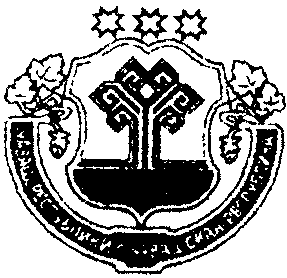 Чувашская республикаКозловский районАДМИНИСТРАЦИЯ БАЙГУЛОВСКОГО СЕЛЬСКОГО ПОСЕЛЕНИЯПОСТАНОВЛЕНИЕ           «22»  апреля  2019 № 23           «22»  апреля  2019 № 23«22» апреля 2019 г. № 23                     Куснар яле                     Куснар ялес. Байгулово№ п/пВыявленноенарушениеРекомендациипо устранениювыявленного нарушенияСрок устранения выявленного нарушения№ п/пОснованиепроведенияосмотраНаименование объекта осмотраАдрес объекта осмотра№ и датаАкта осмотраСрок устранения нарушенийОтметка о выполненииГермонова Т. Г.  -Начальник территориального отдела Управления «Роспотребнадзора  по ЧР – Чувашии в Цивильском районе» (по согласованию);Кадикина С.А. -Начальник ООО «Бюро технической инвентаризации» Козловского района Чувашской Республики  (по согласованию);_________________Представитель  лиц, аттестованных на право подготовки заключений экспертизы проектной документации и (или) результатов инженерных изысканий (по согласованию);Рузанов  И.Г.- Начальник отдела специальных программ администрации  Козловского района Чувашской Республики (по согласованию);Ситнова Н.Ю.-Заместитель начальника отдела строительства, дорожного хозяйства  и  ЖКХ  администрации  Козловского района Чувашской Республики (по согласованию);Смирнов В. Ю. -Начальник ОНД по  Козловскому  району УНД ИПР ГУ МЧС РФ по ЧР (по согласованию);Стахеева Л.С. -Ведущий специалист-эксперт  отдела сельского хозяйства Козловского района Чувашской Республики (по согласованию);__________________-Представители эксплуатационной организации обследуемого здания (по согласованию)_________________-Представитель управляющей компании (в отношении многоквартирных жилых домов) (по согласованию)